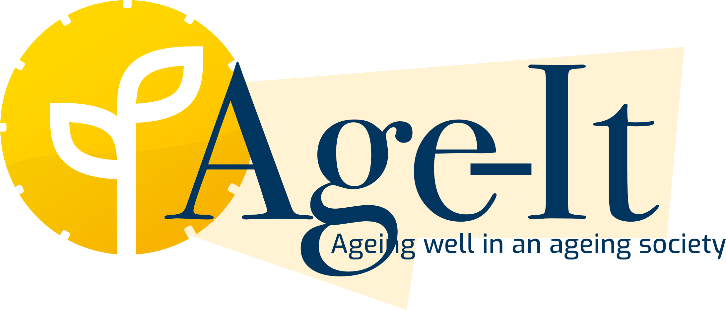 BANDO A CASCATA PER IMPRESE E ORGANISMI DI RICERCAProgetto “Age-It – Ageing well in an ageing society”Codice progetto PE0000015SPOKE 5 ALMA MATER STUDIORUM - Università di BolognaCUP J33C22002900006AVVISO PUBBLICO PER LA SELEZIONE DI PROPOSTE PROGETTUALI da finanziare sul territorio nazionale CON PREVALENZA DI RICADUTE NELLE REGIONI DEL MEZZOGIORNO per il rafforzamento della filiera di medicina di precisione nell’ambito DEL PROGRAMMA DI RICERCA DEL PARTENARIATO ESTESO “AGEING WELL IN AN AGEING SOCIETY” – PE_00000015 A VALERE DELLE RISORSE del Piano Nazionale di Ripresa e Resilienza (PNRR), Missione 4 “Istruzione e Ricerca” – Componente 2 “Dalla Ricerca all'Impresa” – Investimento 1.3, finanziato dall’Unione europea – NextGeneration EU – a valere DEll’Avviso pubblico del Ministero dell'Università e della Ricerca n. 341 del 15.03.2022 (CUP J33C22002900006) – seconda edizioneAnnex 1 – Project PROPOSALTitle and ACRONYM:____1) GENERAL INFORMATIONObjectives and scientific quality A.1 General objective and specific objectives of the proposal  Max. 10.000 characters, including spaces Clearly outline the general objective and specific objectives of the project, ensuring their alignment with the Spoke Research Program, the chosen Research Topic, and the AGE-IT  Research Program In this section following criteria will be evaluated:alignment and clarity of the objectives and activities of the proposal with AGE-IT research program, Spoke research program and the callA.2 ParticipantsList of participantsDescription of participants and their expertise (one table for each partner)ImplementationWork Plan and resourcesPlease provide a brief presentation of the overall structure of the work plan.Max. 10.000 characters, including spaces Work package description[Max 1 page per WP] For each workpckage:Timing of the different work packages and their components Insert the GANTT chart or similarCritical risks for implementationList of Deliverables List of MilestonesEffort Table Detailed costs justificationPlease complete the table below for each participantCapacity of participants and consortium as a wholeDescribe the consortium and how it matches the project’s objectives and bring together the necessary disciplinary and inter-disciplinary knowledge. Describe how the members complement one another (and cover the value chain, where appropriate).
[Max 10000 characters including spaces]Expected results and impact Describe the project’s expected results. Describe the project’s expected impacts (scientific, economic/technological and societal)Identify indicators to measure the project impact and resultsIndicate the increase in TRL generated by the project in relation to the objectives indicated in this Call[Max 10000 characters including spaces]Project Title[Maximum 300 characters including spaces]AcronymReference Topic of the Spoke (live only the one which is relevant and delete the rest)Topic n. 1Study of the socio-demographic characteristics, well-being, biographies and working lives of formal caregivers. Topic n. 2Online e-learning and information platform, easily accessible with useful tools to addressing the needs of formal and informal caregivers, care-receiver’s families, and stakeholders in the sector of Long Term Care.Duration (max 10 months)Total budget in eurosTotal grant in eurosMain contact person (in case of collaborative project, please indicate a project coordinator; Surname, name, affiliation, e-mail, telephone number)Name, Surname: Affiliation:e-mail address: Phone Number:Keywords (Indicate the main significant keywords of the project separated by commas)DNSH Principle:Detail how the project is compliant with the Principle Do Not Significant harm [Max 3.000 characters including spaces] Participant No.Participant organization name 1 (Coordinator)…nParticipant No.Legal nameP.IVA/ C.F.Legal StatusCompany size (if relevant):Ateco Code (if relevant):(i.e. where the project activity will take place)NACE Code (if relevant):Role of the partner:[Max 3.000 characters including spaces]Publications, widely used datasets, software, goods, services, or any other achievements relevant to the call content.List of up to 5 relevant publications, widely used datasets, software, goods, services, or any other achievements relevant to the call content.Significant infrastructure and/or any major items of technical equipment, relevant to the proposed workDescription of any significant infrastructure and/or any major items of technical equipment, relevant to the proposed workRelevant previous national and international projects or collaboration with other institutions and research centres, connected to the subject of this proposalList of up to 5 most relevant previous projects or activities, connected to the subject of this proposalTeam Short bio of the personnel involved in the project:First Name, Last Name, Gender, Age, Carer stage, role in the project.Work Package n. Start month:  MXXEnd month: MXXTitle:  ….Title:  ….Title:  ….Work Package Leader: ….Work Package Leader: ….Work Package Leader: ….Objectives: Objectives: Objectives: Objectives: Objectives: Objectives: Description of work (where appropriate, broken down into tasks), lead partner and role of participants.Description of work (where appropriate, broken down into tasks), lead partner and role of participants.Description of work (where appropriate, broken down into tasks), lead partner and role of participants.Description of work (where appropriate, broken down into tasks), lead partner and role of participants.Description of work (where appropriate, broken down into tasks), lead partner and role of participants.Description of work (where appropriate, broken down into tasks), lead partner and role of participants.Description of work (where appropriate, broken down into tasks), lead partner and role of participants.Description of work (where appropriate, broken down into tasks), lead partner and role of participants.Description of work (where appropriate, broken down into tasks), lead partner and role of participants.Description of risk (indicate level of (i) likelihood, and (ii) severity:Low/Medium/High)Work package(s) involvedProposed risk-mitigation measuresNumberDeliverable nameShort descriptionWork package numberLead ParticipantDelivery date(in month)Milestone numberMilestone nameRelated work package(s)Due date (in month)Means of verificationPartnerPM Wp1PM Wp2PM Wp3PM Wp…TotaliCapofilaPartner 1 …Cost (€)JustificationPersonnel (Personale)Goods, equipment and licences(Materiali, attrezzature e licenze)Services(Servizi di consulenza specialistica)Other costs(Altre tipologie di spesa)Total